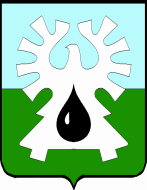 МУНИЦИПАЛЬНОЕ ОБРАЗОВАНИЕ ГОРОД УРАЙХАНТЫ-МАНСИЙСКИЙ АВТОНОМНЫЙ ОКРУГ - ЮГРАДУМА ГОРОДА УРАЙРЕШЕНИЕот 24 декабря 2015                                                                                          №159О порядке размещения на официальном сайте органов местного самоуправления города Урай в информационно-телекоммуникационной сети «Интернет» и  предоставления для опубликования средствам массовой информации сведений о доходах, расходах, об имуществе и обязательствах имущественного характера лиц, замещающих муниципальные должности в городе Урай (в редакции решения Думы города Урай от 21.09.2017 №60)наименование в редакции решения Думы города Урай от 21.09.2017 №60На основании пункта 3 статьи 8.1. Закона Ханты-Мансийского автономного округа - Югры от 25.09.2008 №86-оз «О мерах по противодействию коррупции в Ханты-Мансийском автономном округе - Югре» Дума города Урай решила:	1. Сведения о своих доходах, расходах, об имуществе и обязательствах имущественного характера, а также сведения о доходах, расходах, об имуществе и обязательствах имущественного характера своих супруг (супругов) и несовершеннолетних детей  (далее сведения), предоставляемые главой города Урай,   размещаются на официальном сайте органов местного самоуправления города Урай в информационно-телекоммуникационной сети «Интернет» и предоставляются для опубликования средствам массовой информации в порядке, определенном для размещения и предоставления таких сведений в отношении лиц, замещающих должности муниципальной службы в администрации города Урай.	Сведения, предоставляемые депутатами Думы города Урай, размещаются на официальном сайте администрации города Урай в информационно-телекоммуникационной сети «Интернет» и предоставляются для опубликования средствам массовой информации в порядке, определенном для размещения и предоставления таких сведений в отношении лиц, замещающих должности муниципальной службы в Думе города Урай.п. 1 в редакции решения Думы города Урай от 21.09.2017 №602.  Признать утратившим силу решение Думы города Урай от 19.02.2015 №18 «О порядке размещения на официальном сайте администрации города Урай в информационно-телекоммуникационной сети «Интернет» и  предоставления для опубликования средствам массовой информации сведений о доходах, расходах, об имуществе и обязательствах имущественного характера лиц, замещающих в городе Урай муниципальные должности на постоянной основе, и членов их семей».3. Опубликовать настоящее решение газете «Знамя».	1. В наименовании и пункте 1 решения Думы города Урай от 24.12.2015 №159 «О порядке размещения на официальном сайте администрации города Урай в информационно-телекоммуникационной сети «Интернет» и  предоставления для опубликования средствам массовой информации сведений о доходах, расходах, об имуществе и обязательствах имущественного характера лиц, замещающих муниципальные должности в городе Урай» слово «администрации» заменить словами «органов местного самоуправления».Председатель Думы города Урай                 Председатель Думы города Урай                 Глава города УрайГлава города УрайГ.П. АлександроваА.В. Иванов29 декабря 2015 г.29 декабря 2015 г.